Mã đề 110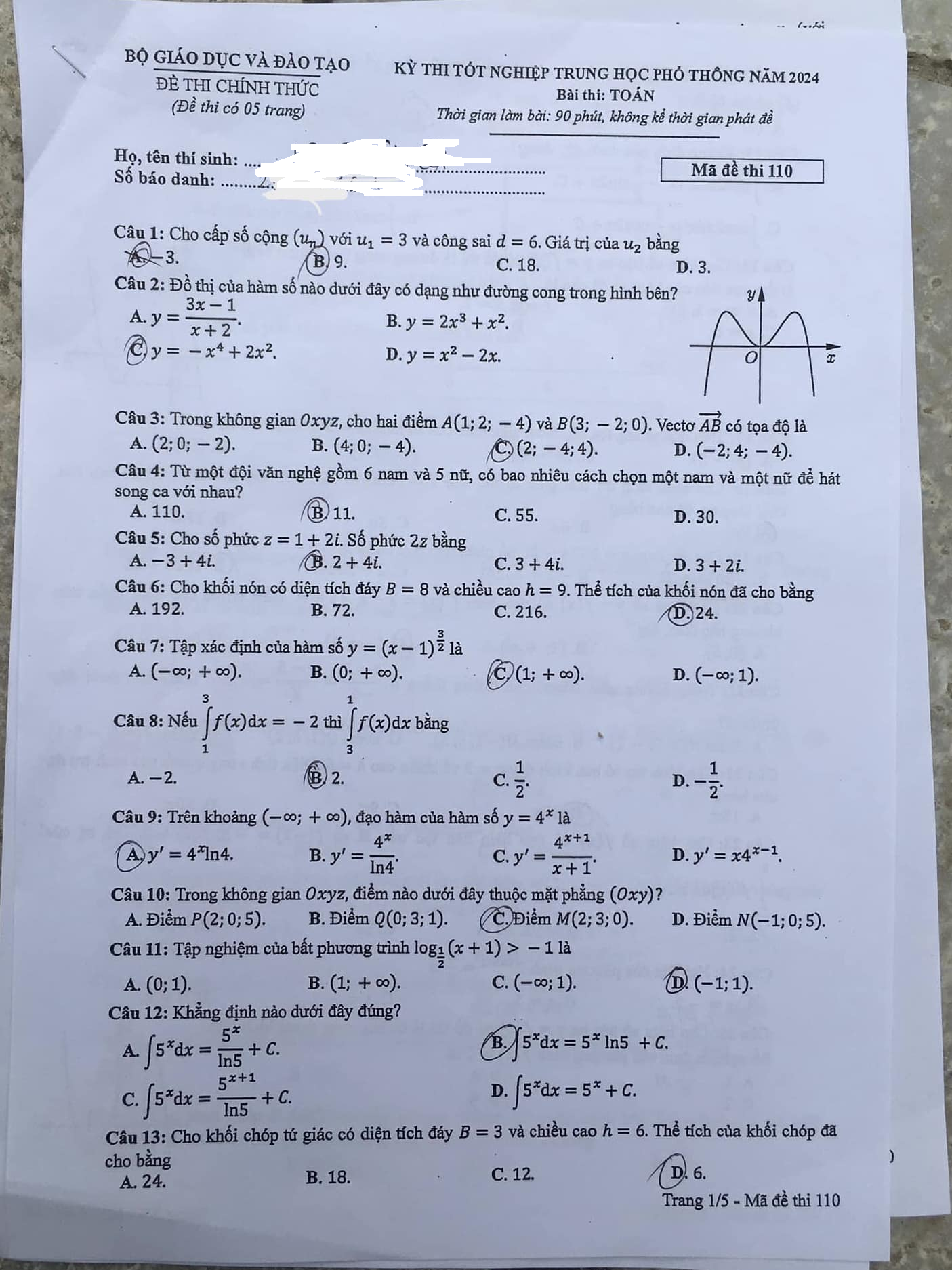 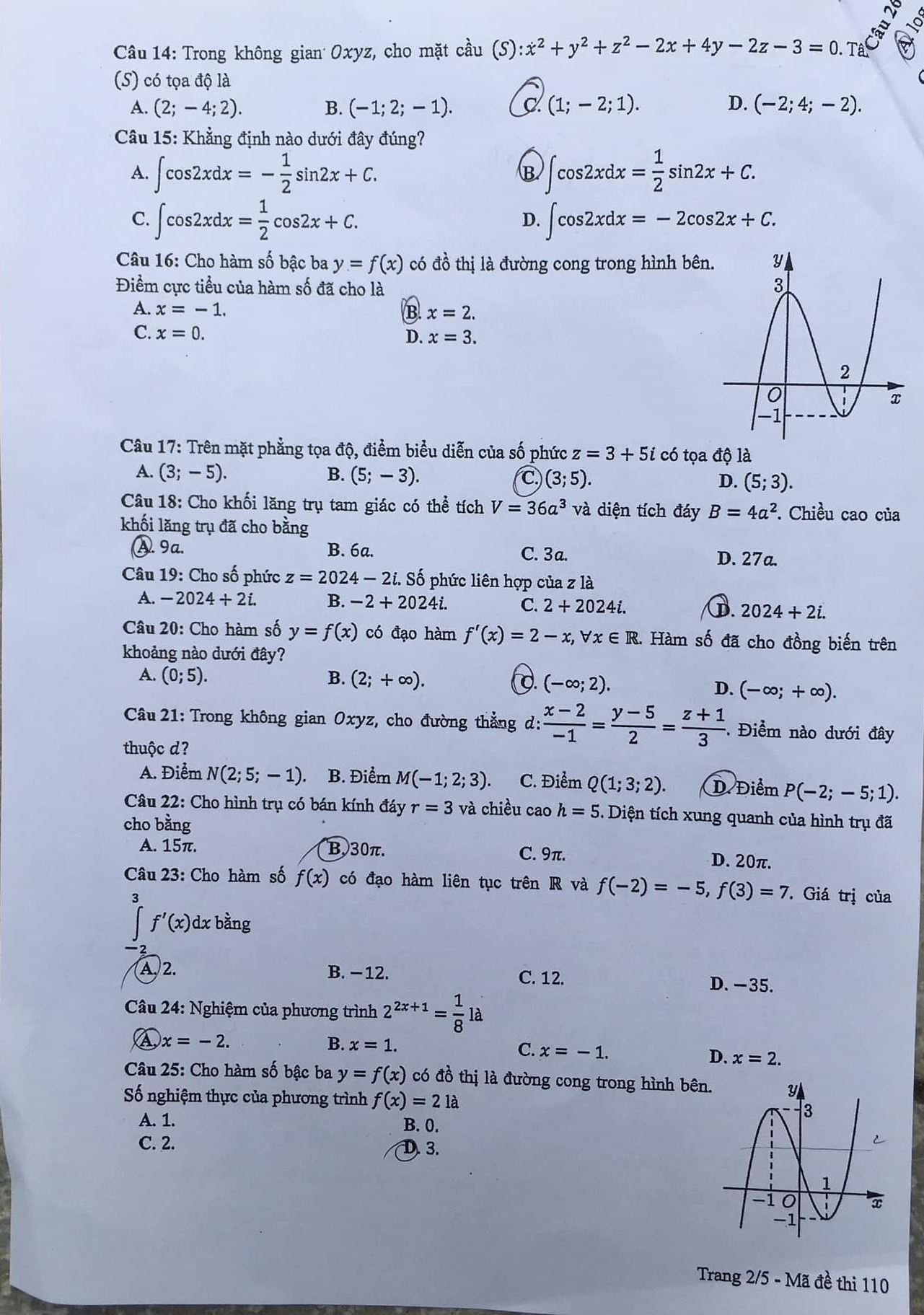 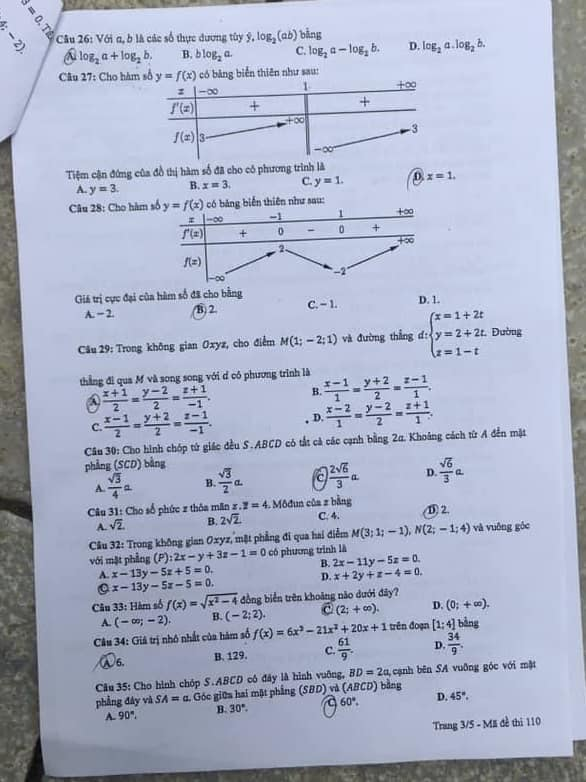 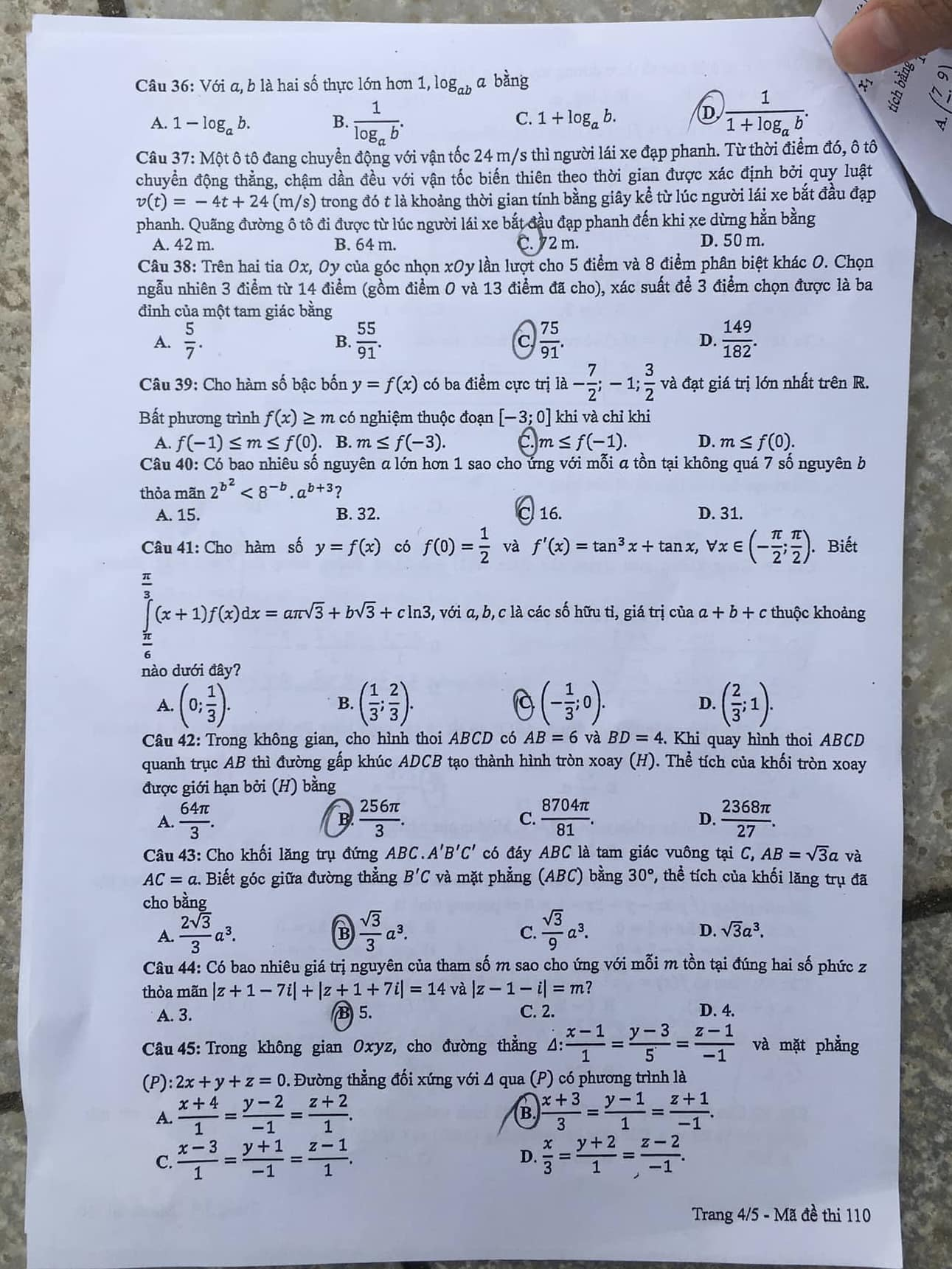 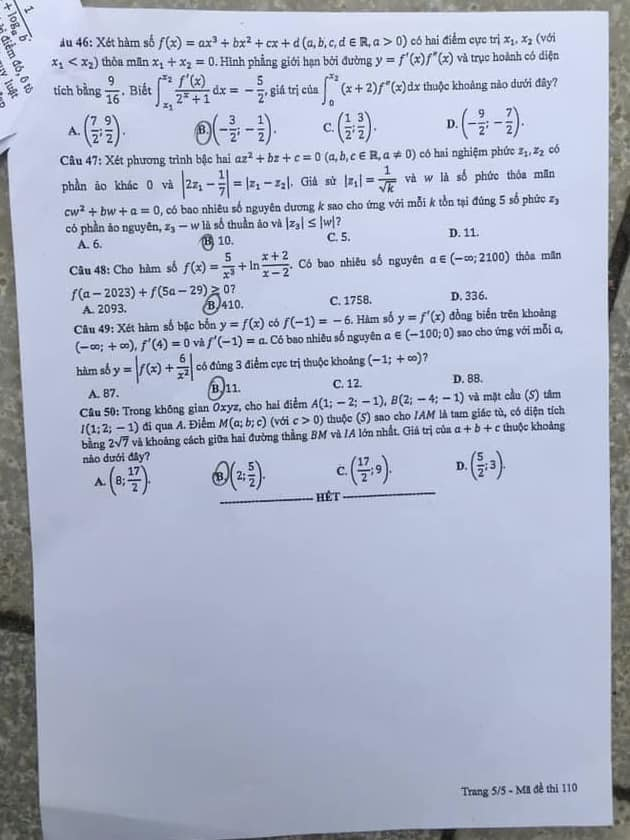 